ПАМЯТКАПАМЯТКА ИССЛЕДОВАТЕЛЯ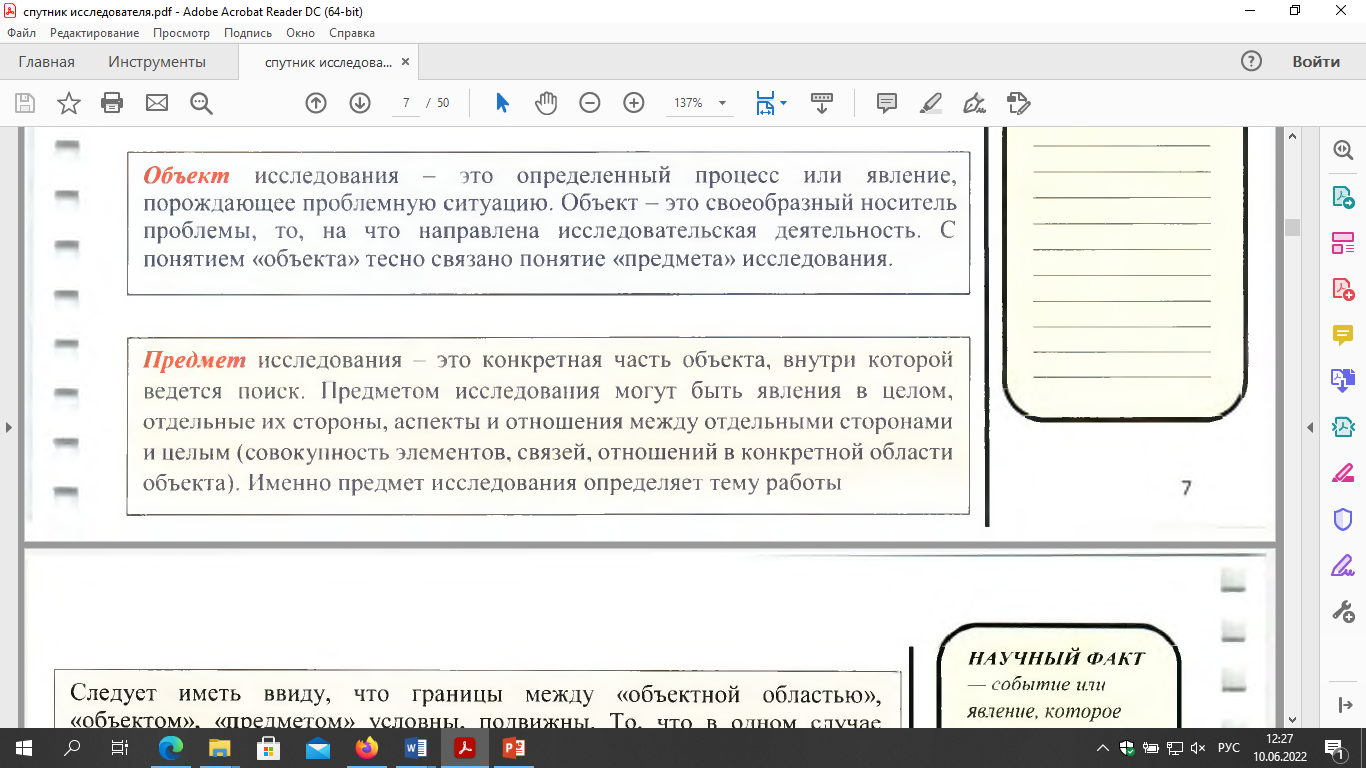 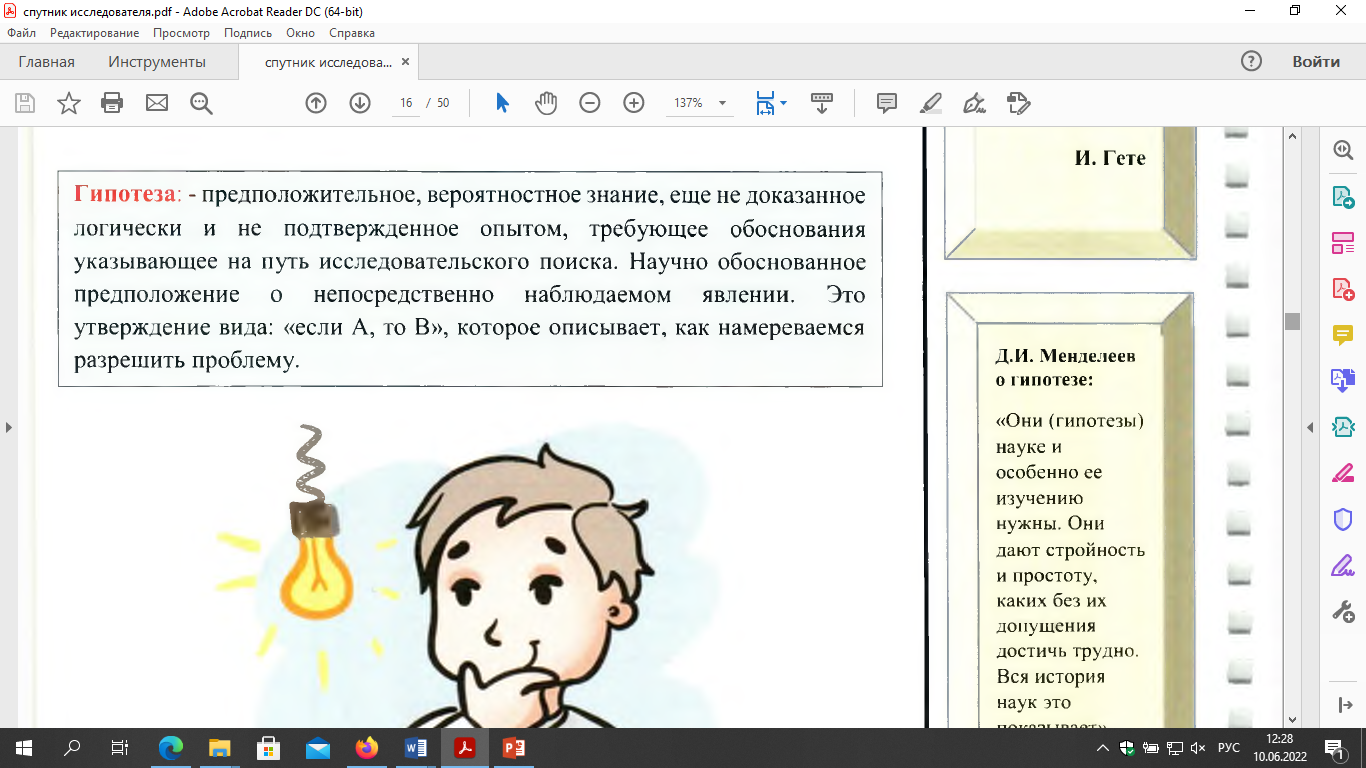 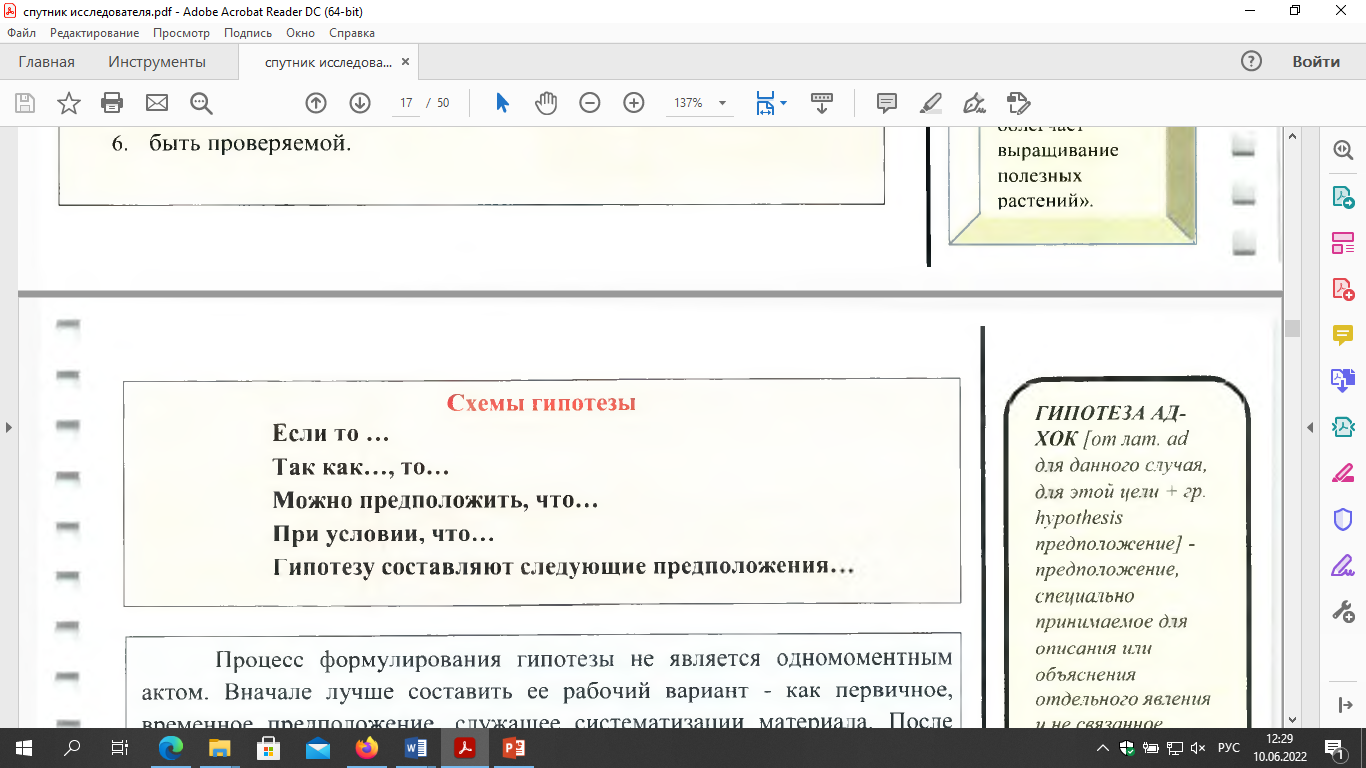 МБОУ ТЮЛЬКОВСКАЯ СРЕДНЯЯ ОБЩЕОБРАЗОВАТЕЛЬНАЯ ШКОЛА05. 12. 2022 гОБРАЗОВАТЕЛЬНЫЙ МОДУЛЬ ПРОФОРИЕНТАЦИОННОЙ НАПРАВЛЕННОСТИ «ТОЧКА РОСТА – ЛАБОРАТОРИЯ ИССЛЕДОВАНИЙ»ДНЕВНИК ЮНОГО АГРОХИМИКАФИО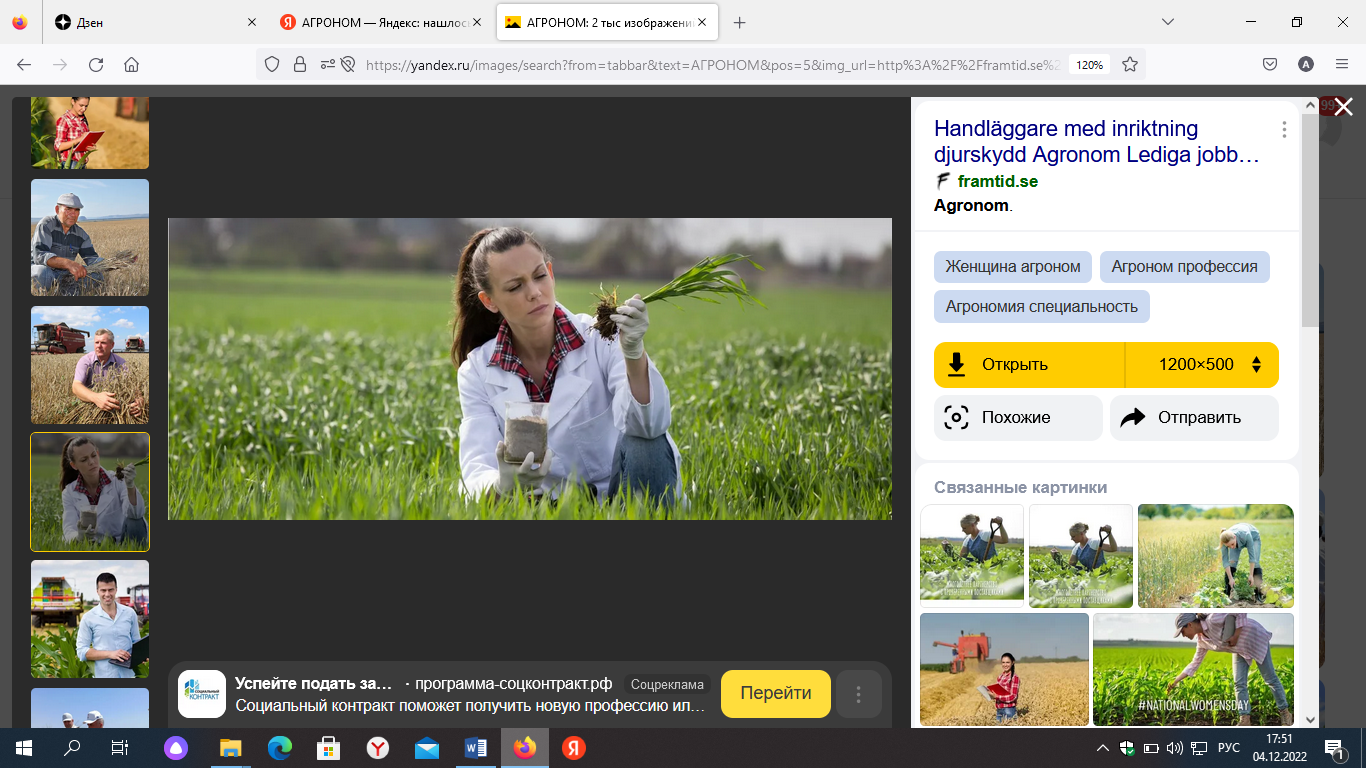 Тюльково – 05.12.2022 г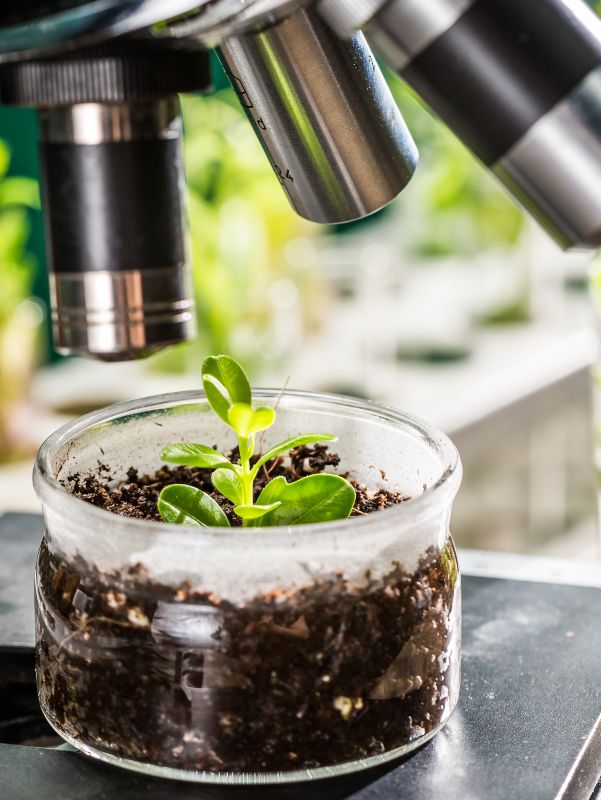 Агрохимик-специалист, который осуществляет комплекс мероприятий по улучшению свойств почвы в сельском хозяйстве.Трудовая деятельность агрохимика проходит в поле. В перечень его обязанностей входит:разработка мероприятий по повышению качества почвы;проведение анализа и исследований состояния подведомственных земель;составление планов обработки земли, закупки и применения удобрений;организация оборота, хранения, применения агрохимии, удобрений;выполнение природоохранных мероприятий и соблюдение законодательства;ведение документации, отчётности, в том числе по применению опасных веществ.Успешный агрохимик должен обладать:хорошим здоровьем;склонностью к естественным наукам;любовью и пониманием труда земледельца;склонностью к изучению химии, биологии, минералогии;организаторскими способностями. Лицам, имеющим противопоказания, аллергию работа агрохимиком не рекомендуется!Агрохимик-специалист, который осуществляет комплекс мероприятий по улучшению свойств почвы в сельском хозяйстве.Трудовая деятельность агрохимика проходит в поле. В перечень его обязанностей входит:разработка мероприятий по повышению качества почвы;проведение анализа и исследований состояния подведомственных земель;составление планов обработки земли, закупки и применения удобрений;организация оборота, хранения, применения агрохимии, удобрений;выполнение природоохранных мероприятий и соблюдение законодательства;ведение документации, отчётности, в том числе по применению опасных веществ.Успешный агрохимик должен обладать:хорошим здоровьем;склонностью к естественным наукам;любовью и пониманием труда земледельца;склонностью к изучению химии, биологии, минералогии;организаторскими способностями. Лицам, имеющим противопоказания, аллергию работа агрохимиком не рекомендуется!СПРАВОЧНЫЕ ДАННЫЕ ДЛЯ ИССЛЕДОВАНИЙ АГРОХИМИКА   Почва - природное тело, формирующееся в результате преобразования поверхностных слоёв суши Земли при совместном воздействии факторов почвообразования.Градация кислотности почв по показателю рН вытяжек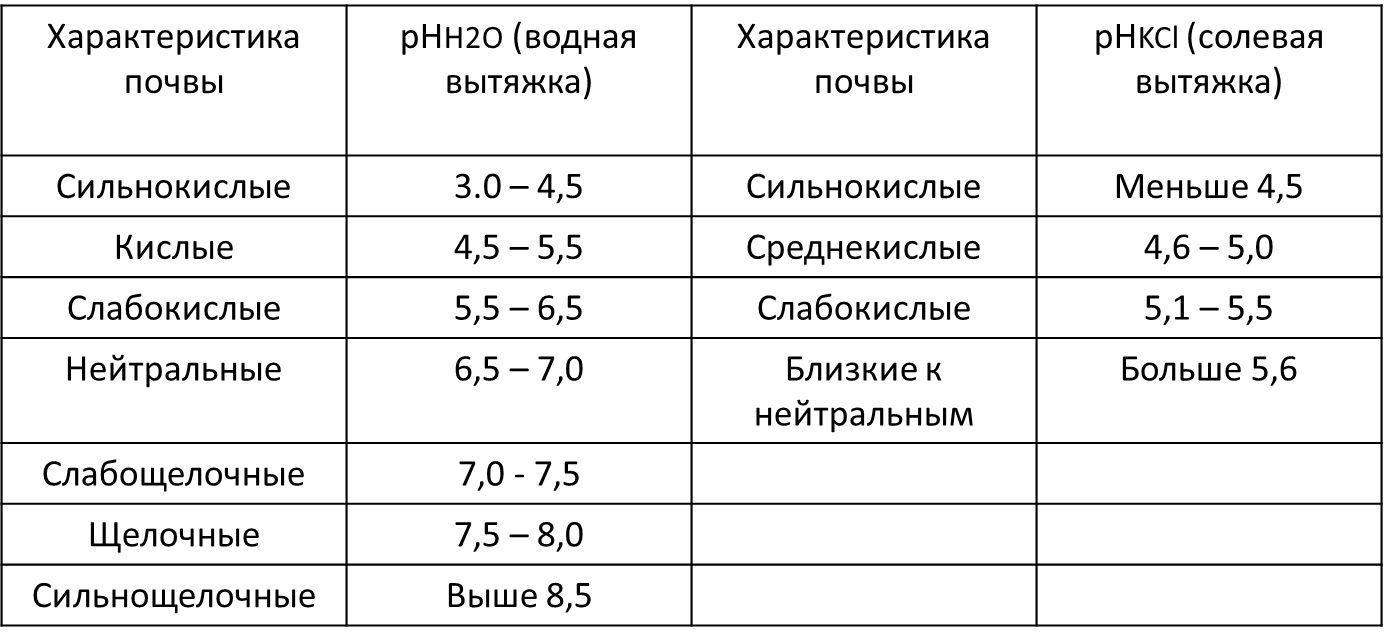 Требования яровой пшеницы к условиям прорастанияСПРАВОЧНЫЕ ДАННЫЕ ДЛЯ ИССЛЕДОВАНИЙ АГРОХИМИКА   Почва - природное тело, формирующееся в результате преобразования поверхностных слоёв суши Земли при совместном воздействии факторов почвообразования.Градация кислотности почв по показателю рН вытяжекТребования яровой пшеницы к условиям прорастания3. С помощью датчика определения электропроводности  «РобикЛаб» определите степень минерализации почвенной вытяжки.Оптическая плотность прямо пропорциональна концентрации вещества в растворе и толщине поглощающего слоя.   Заполните таблицу:Справочные данные:4. Исследуйте почвенную вытяжку с помощью прибора оптической  плотности цифровой лаборатории «РобикЛаб», заполните таблицу. 5. . Сформулируйте выводы (не менее 5 передложений):Выводы: ___________________________________________________________________________________________________________________________________________________________________________________________3. С помощью датчика определения электропроводности  «РобикЛаб» определите степень минерализации почвенной вытяжки.Оптическая плотность прямо пропорциональна концентрации вещества в растворе и толщине поглощающего слоя.   Заполните таблицу:Справочные данные:4. Исследуйте почвенную вытяжку с помощью прибора оптической  плотности цифровой лаборатории «РобикЛаб», заполните таблицу. 5. . Сформулируйте выводы (не менее 5 передложений):Выводы: ___________________________________________________________________________________________________________________________________________________________________________________________ПОЛУЧИТЬ ПРОФЕССИЮ В КРАСНОРЯСКОМ КРАЕ МОЖНО В: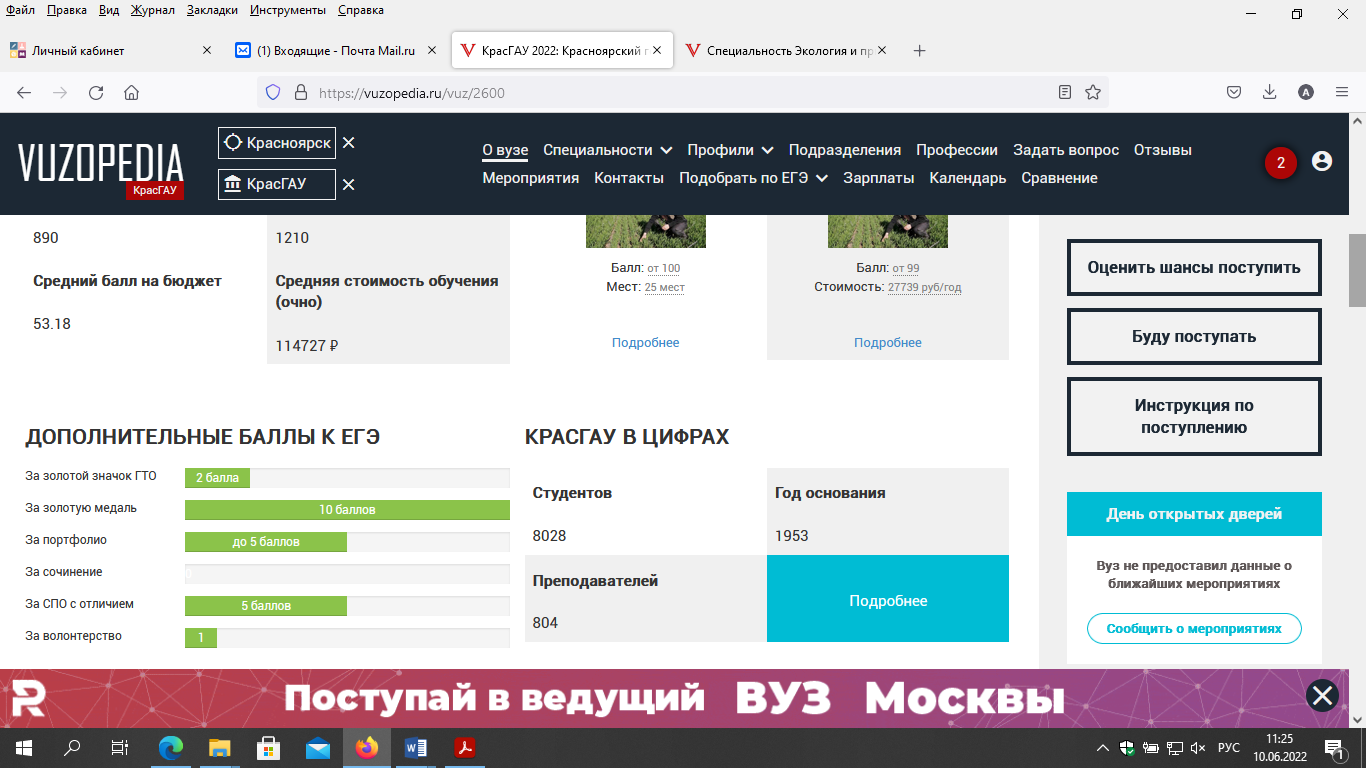 ЛАБОРАТОРИЯ ХИМИИ «Основы агрохимических исследований»Тема «Химический анализ почвы пшеничного поля КХ «Родник»»ПРОБЛЕМА:  На протяжении нескольких лет на поле  садят пшеницу. Рядом с полем проходит автомобильная дорога. Соответствует ли почва данного поля по своим характеристикам для посева яровой пшеницы? ГИПОТЕЗА:На данном поле больше нельзя выращивать яровую пшеницу в связи с тем, что почва изменила свои характеристики.Цель:Задачи: _________________________________________________________________________________________________________________________________________________________________________________________________________________________________________________________________________________________________________________________________________________________________________________________________________________________________________________________________________________________________________________________________________________________________________________________________Объект исследования:  почва с поля КХ «Родник»_______________________________________________________Предмет исследования:  физико-химические характеристики    ________________________________________________________Исследование:Приготовьте водную вытяжку почвы:Возьмите 5 г почвы и поместите в химических стакан или колбу. Прилейте 100 мл воды и тщательно перемешайте с помощью стеклянной палочки;соберите конструкцию для фильтрования, состоящую из штатива, зажима, кольца, воронки и стакана (рисунок 1)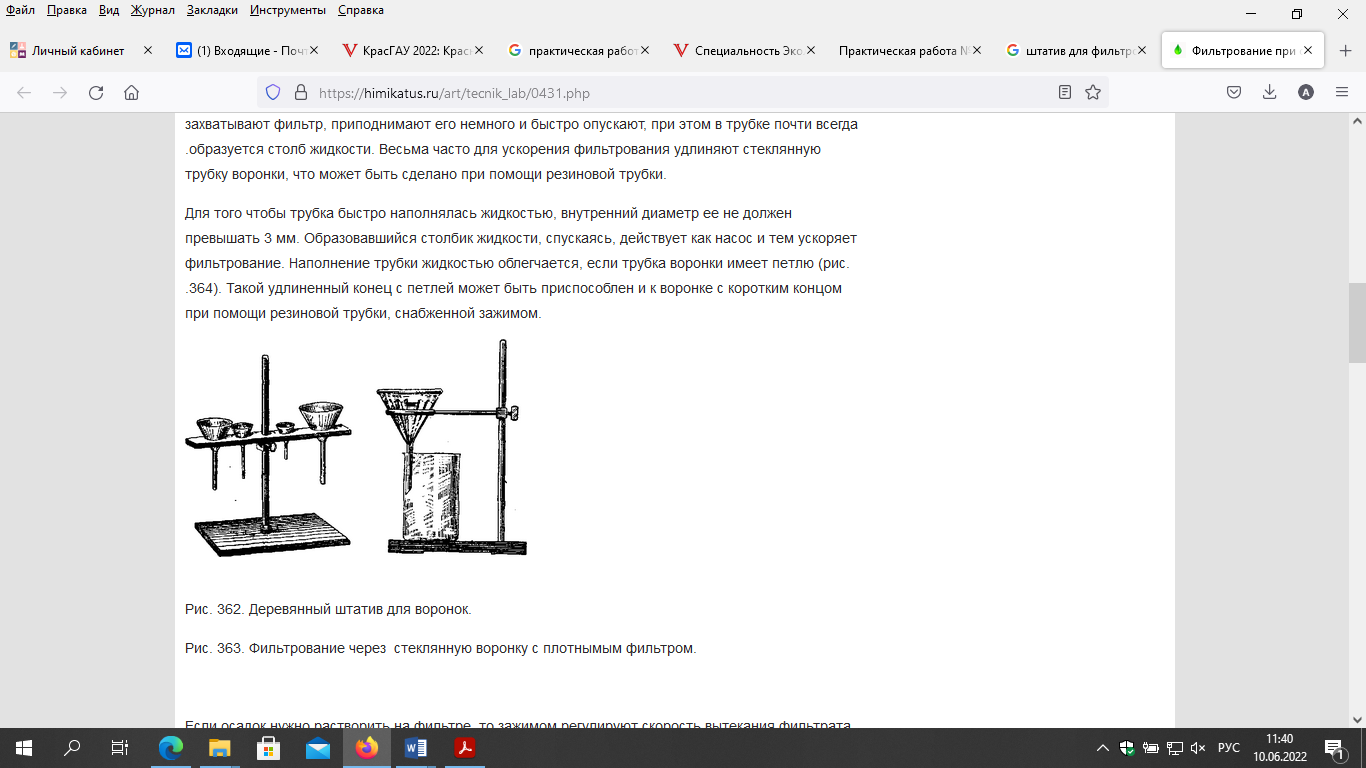 Рисунок 1. Конструкция для фильтрованияПриготовьте бумажный фильтр и поместите его в воронку (рисунок 2)методом фильтрации получите почвенную вытяжку.вылейте постепенно  почвенный раствор из химического стакана в воронку с фильтром;дождитесь, когда фильтрование закончится.2. С помощью датчика  рН-метра «РобикЛаб» лаборатории «Точки роста» определите кислотность почвенной вытяжки.Заполните таблицу, используя справочные данные и полученные значения рН-датчика: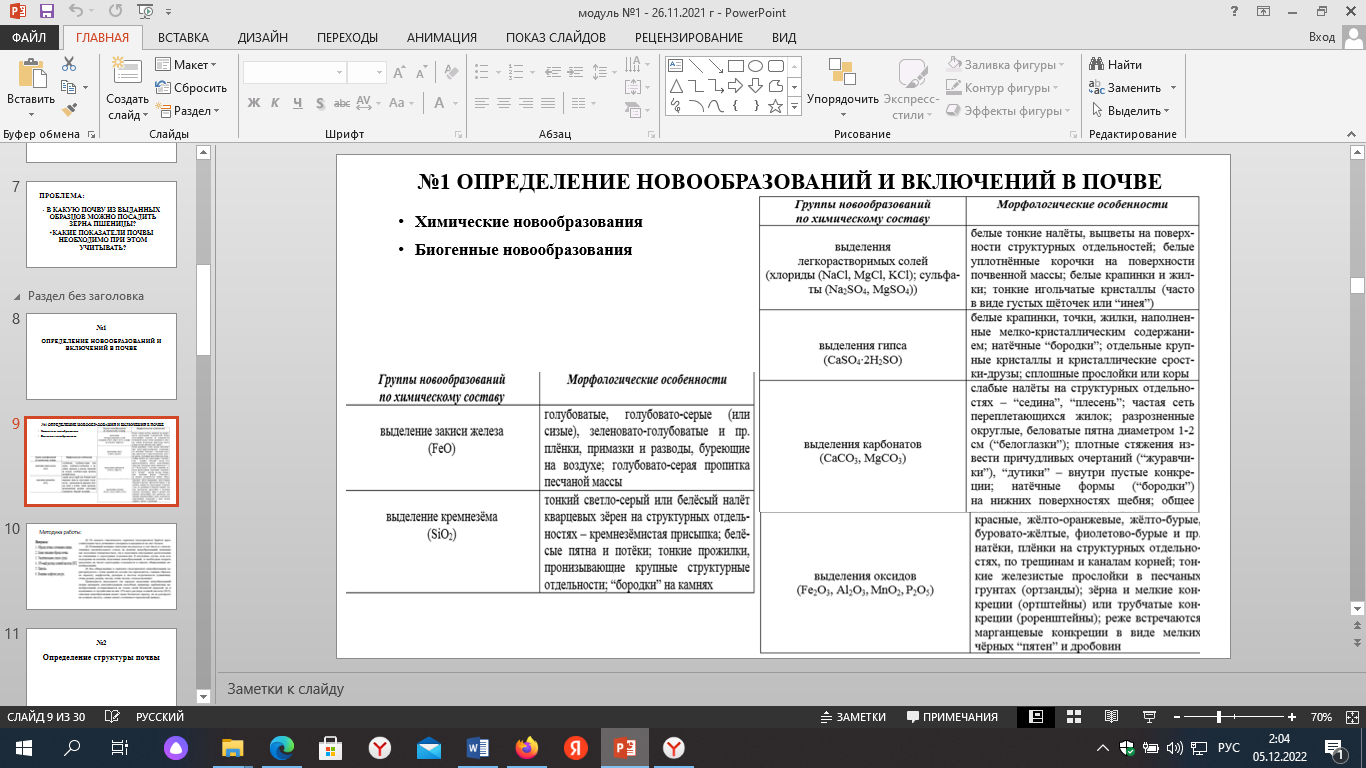 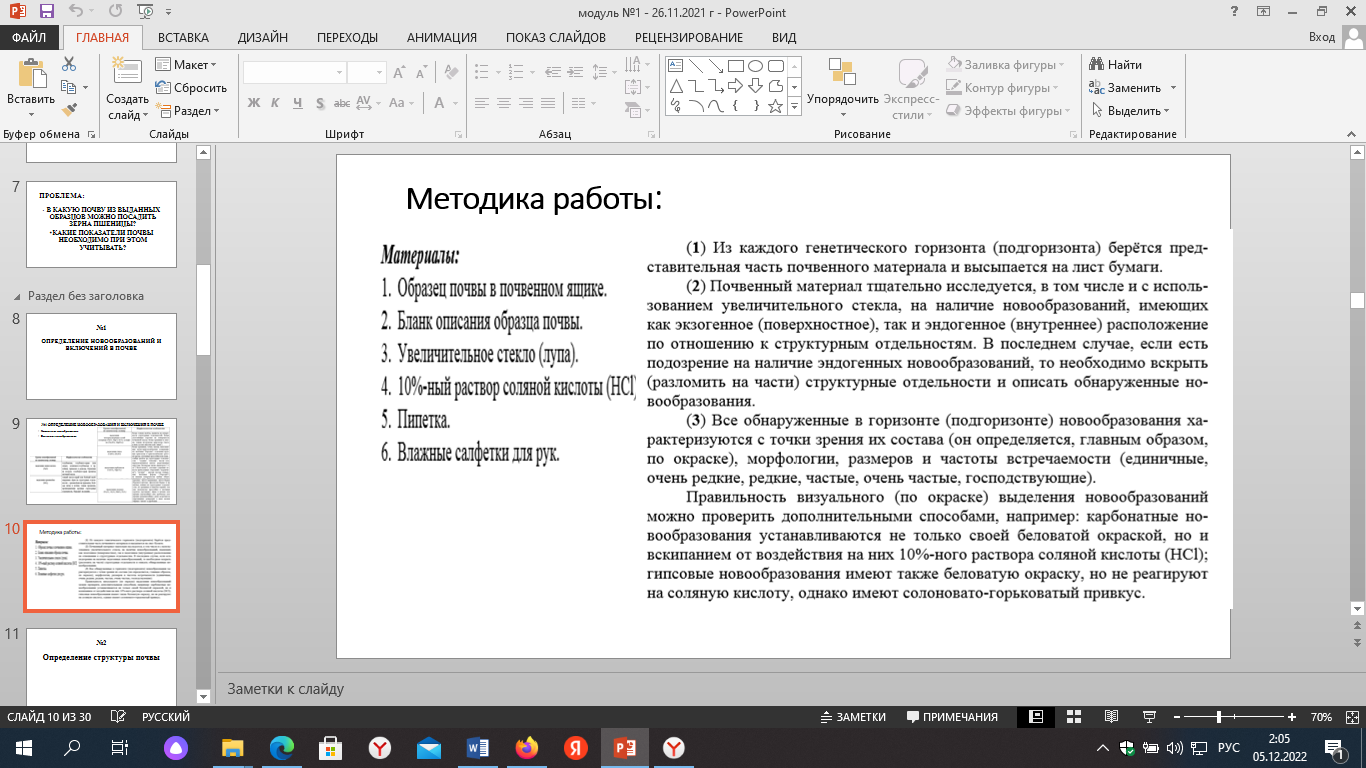 Исследование:Приготовьте водную вытяжку почвы:Возьмите 5 г почвы и поместите в химических стакан или колбу. Прилейте 100 мл воды и тщательно перемешайте с помощью стеклянной палочки;соберите конструкцию для фильтрования, состоящую из штатива, зажима, кольца, воронки и стакана (рисунок 1)Рисунок 1. Конструкция для фильтрованияПриготовьте бумажный фильтр и поместите его в воронку (рисунок 2)методом фильтрации получите почвенную вытяжку.вылейте постепенно  почвенный раствор из химического стакана в воронку с фильтром;дождитесь, когда фильтрование закончится.2. С помощью датчика  рН-метра «РобикЛаб» лаборатории «Точки роста» определите кислотность почвенной вытяжки.Заполните таблицу, используя справочные данные и полученные значения рН-датчика: